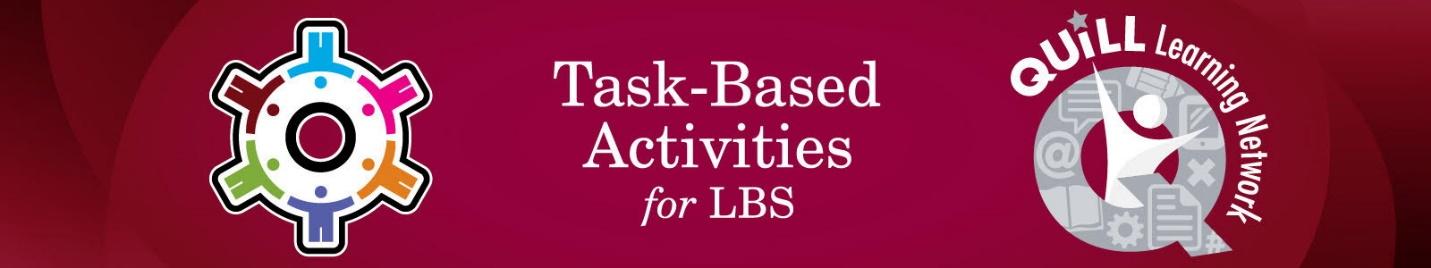 Task Title: Use a Jobs Map to Customize a Job Search OALCF Cover Sheet – Practitioner Copy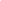 Learner Name: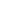 Date Started (m/d/yyyy):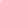 Date Completed (m/d/yyyy):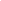 Successful Completion:  Yes  	No  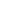 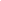 Task Description: The learner will use the Jobs Map on a Job Board website to customize a job search.Competency:	A: Find and Use InformationB: Communicate Ideas and InformationD. Use Digital TechnologyTask Groups: A1: Read continuous text
		     A2: Interpret documents
		     B2: Write continuous text
		     D2: Perform well-defined, multi-step digital tasks
Level Indicators:A1.1: Read brief texts to locate specific detailsA2.1: Interpret very simple documents to locate specific detailsA2.2: Interpret simple documents to locate and connect informationB2.1: Write brief texts to convey simple ideas and factual informationD.2 : Perform well-defined, multi-step digital tasksPerformance Descriptors: See chart on last pagesMaterials Required:Pen and Paper and/or Digital DeviceLearner Information and Work SheetIn this task, you will follow instructions to customize job map searches on the Connect2Jobs website and answer questions.Task 1: Open up the web browser on the computer. Type in or copy and paste this address: https://employmentbghs.ca/connect2jobs/ . What is the name of the website?Answer:
Task 2: Find the “Jobs Map” link in the middle of the screen and click on “Learn More”. What happens when you click this link?Answer:Task 3: Look on the left side of the screen.  Use the drop-down menu for each of the filters to answer the following questions.Which filter would you use to see only full-time jobs?Answer: Which filter would you use to see only work from home jobs?Answer:Which filter would you use to see only jobs in health care?Answer:Which filter would you use to see only technical, paraprofessional, and skilled occupations?Answer: Task 4: In the Jobs Map Tools sidebar, you will find a search field above the 6 filters called “Search jobs by Keyword”. This field lets you narrow results to job postings that include certain words.Type the word “retail” in the search field. Click the small magnifying glass symbol or hit “enter” on your keyboard.
What happens to the map?Answer: Task 5: Think about a job you would like to do. What words could be used to describe that job. Example: Use words like “landscaping” or “designer” or “garden” if you would like to design yards and gardens.Write your job idea here: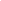 Write 2 or 3 different words you would use to describe that job. These are your “keywords”. Task 6: Type one of your “keywords” into the search field. Click the small magnifying glass symbol or hit “enter” on your keyboard.Did any jobs show up on the map? Write the job title for one of them below.Answer:If no jobs showed up, try some of the other words until you get at least one search result or bubble on the map.Notes for instructors/facilitators: This Task Set is specific to Literacy and Basic Skills (LBS) learners / jobseekers located in, or looking for work in the counties of Huron, Perth, Bruce, Grey, and/or South Georgian Bay (QUILL Region).It is taken from a “Job Search Resource Manual” created by the Four County Labour Market Planning Board in partnership with the QUILL Learning Network. Activities in the manual help job seekers / learners on the employment goal path learn how to use local labour market information and job search tools available to them on the https://employmentbghs.ca/connect2jobs/ website. The full “Job Search Resource Manual” can be found on the Four County Labour Market Planning Board website at  https://www.planningboard.ca/resources-aids/jobsearchmanual/  . AnswersTask 1: Open up the web browser on the computer. Type in or copy and paste this address: https://employmentbghs.ca/connect2jobs/ . What is the name of the website?Answer:Connect2JOBS. Learner may write down Employment Services Bruce, Grey, Huron, Perth but should be corrected, as this is the host of the website. 
Task 2: Find the “Jobs Map” link in the middle of the screen and Click on “Learn More”. What happens when you click this link?Answer:A map comes up. Learner may also note that a drop-down menu/list (Job Markers) appears on the left side of the page. 
Task 3: Look on the left side of the screen.  Use the drop-down menu for each of the filters to answer the following questions.Which filter would you use to see only full-time jobs?Show All Job TypesWhich filter would you use to see only work from home jobs?Quick Find: All TagsWhich filter would you use to see only jobs in health care?Show All Occupational CategoriesWhich filter would you use to see only technical, paraprofessional, and skilled occupations?Show All Skill Levels Task 4: In the Jobs Map Tools sidebar, you will find a search field above the 6 filters called “Search jobs by Keyword”. This lets you narrow results to job postings that include certain words.Type the word “retail” in the search field. Click the small magnifying glass symbol or hit “enter” on your keyboard.What happens to the map?Answer: The number of bubbles changes on the map. OR, There are less bubbles on the map and they are related to the retail industry.Task 5: Think about a job you would like to do. What words could be used to describe that job. Example: Use words like “landscaping” or “designer” or “garden” if you would like to design yards and gardens.Write your job idea here. Answers will vary.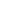 Write 2 or 3 different words you would use to describe that job. These are your “keywords”.

Answers will vary.
Task 6: Type one of your keywords into the search field. Click the small magnifying glass symbol or hit “enter” on your keyboard.Did any jobs show up on the map? Write the job title for one of them below.Answer:
Answers will vary.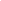 If no jobs showed up, try some of the other words until you get at least one search result or bubble on the map.Performance DescriptorsThis task: Was successfully completed        Needs to be tried again  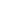 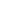 Learner Comments: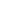 Instructor (print):					Learner (print):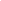 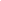 URLshttps://employmentbghs.ca/connect2jobs/https://www.planningboard.ca/resources-aids/jobsearchmanual/Goal Path:EmploymentApprenticeshipSecondary School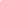 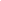 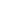 Post SecondaryIndependenceLevelsPerformance DescriptorsNeeds WorkCompletes task with support from practitionerCompletes task independentlyA1.1Reads short texts to locate a single piece of informationA1.1Decodes words and makes meaning of sentences in a single textA1.1Follows the sequence of events in straight forward chronological textsA2.1Scans to locate specific detailsA2.1Scans to locate a single piece of information or specific detailsA2.2Uses layout to locate informationA2.2Performs limited searches using one or two search criteriaA2.2Extracts information from tables and formsA2.2Locates information in simple graphs and mapsA2.2Makes low-level inferencesA2.2Begins to identify sources and evaluate informationB2.1Conveys simple ideas and factual informationD.2Selects and follows appropriate steps to complete tasksD.2Locates and recognizes functions and commandsD.2Makes low-level inferences to interpret icons and textD.2Begins to identify sources and evaluate informationD.2Performs simple searches using keywords (e.g. internet, software help menu)